Pancakes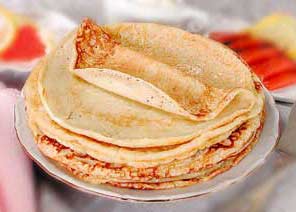 You will need:flourmilksaltsugarsunflower oilFried eggs with tomatoes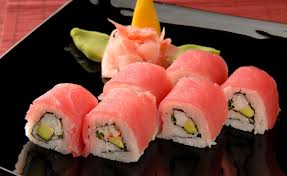 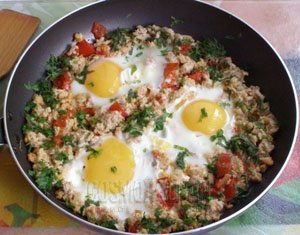 You will need:eggstomatoesmeatsaltsunflower oilFruit salad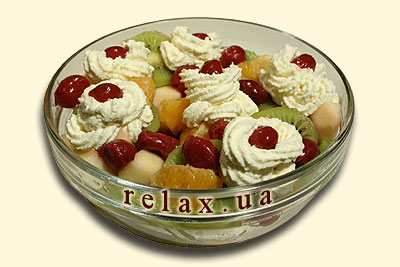 You will need:kiwitangerinecherryapplewhipped creamJapanese rolls You will need:ricesalmoncucumbersaltpickled ginger Pizza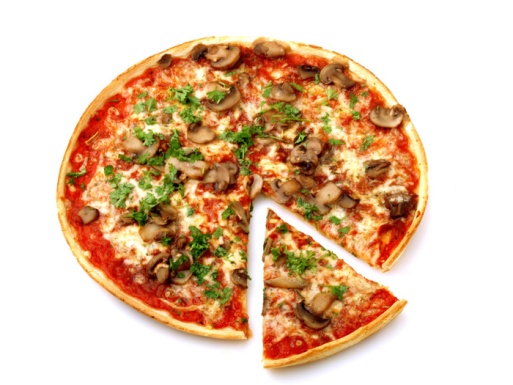 You will need:flourtomatoesparsleymushroomsolivesFried potatoes with chicken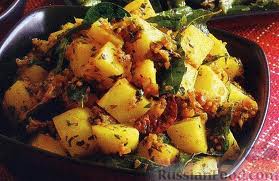 You will need:potatoeschickensunflower oilsaltparsleyPasta 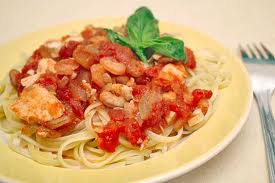 You will need:macaronimeatshrimpsonionsaltMeat dumplings 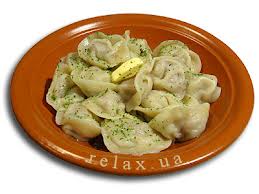 You will need:flourminced meat saltbutterparsley